Стоимость туров в опции «Туры и Цены»4 дня в АрменииЗаезды: ежедневный тур на 4 дня1-й день. Прилет в Ереван. После встречи в аэропорту Еревана, отправляемся в отель.Сегодня свободный день. Ночь в Ереване.2-й день. Подтверждается одна из экскурсий- Обзорная экскурсия по Еревану.Ереванский Каскад, поднимемся наверх. Театральная площадь и Северный проспект. Архитектура Театра оперы и балета: две половинки одного целого в духе советского неоклассицизма смотрятся очень необычно. Памятник любимому народному персонажу горожан - торговцу цветами Карабала. Площадь Республики. С апреля по октябрь ее украшают поющие фонтаны! Ночь в Ереване.-Хор Вирап. Нораванк. Винная дегустацияАрарат, монастырь у подножия - Хор Вирапа. В ущелье реки Арпа - монастырь Нораванк. Храм 13-14 века отличается необычной архитектурой и является к тому же усыпальницей армянских князей. Экскурсия по винному заводу. Дегустация армянского вина. Ночь в Ереване. Питание: завтрак3-й день. Подтверждается одна из экскурсий-Севан. СеванаванкОзеро Севан - жемчужина Армении и второе крупнейшее высокогорное озеро Евразии. Национальный парк и заповедники. Поднимемся на вершину полуострова Ахтамар. Севанский монастырь. Ночь в Ереване. С 15/11 по 01/03 программа может быть изменена (по погодным условиям) на:-Севан. Цахкадзор. КечарисЦахкадзор – городок, который превращается в зимний рай для любителей горных лыж.   Желающие смогут прокатиться на канатной дороге (оплата билетов на месте). Озером Севан..-(или) Гарни. ГегардХрамы Армении. По дороге сделаем остановку возле Арки Чаренца, великолепный вид на гору Арарат. Языческий Гарни, храм эпохи эллинизма, посвященный Богу Солнца. Греко-римская баня с мозаикой из 30 000 кусков натуральных камней, а также руины королевского дворца, перенесут вас в 3-й век н.э. Горные ущелья, на скальных выступах которых расположен монастырь Гегард. В переводе означает «святое копье» в честь хранившегося в нем долгое время того самого копья, которым пронзили распятого Христа. Копье сейчас в музее Св. Эчмиадзина. Храм находится высоко в горах в живописном ущелье реки Гохт. Он представляет собой комплекс, состоящий из главной церкви, двух пещерных церквей и усыпальницы. В первом пещерном храме из скалы бьет холодный родник. Монастырь Гегард занесен в списки Всемирного наследия ЮНЕСКО (лист 2000). Ночь в Ереване. Питание: завтрак4-й день. Вылет из Еревана. Сегодня освобождаем номера и прощаемся с гостеприимной и удивительной Арменией. Трансфер в аэропорт. Питание: завтракГорода: ЕреванМесто встречи:В аэропорту в зале прилета вас встретит представитель компании с табличкой (с названием фирмы или фамилией туриста).В стоимость входит:Транспортное обслуживаниеТрансфер аэропорт – отель - аэропортОбслуживание квалифицированного гидаПроживание в гостиницах 3*-4* с завтраком (в одном из списка или аналогичном – без выбора)Все экскурсии и входные билеты, указанные в туреДегустация вина – при экскурсии Хор Вирап. НораванкВозможные доплаты:АвиабилетыСтраховкаПерсональные расходыОбеды (помимо указанных в программе) – заказ и оплата на месте (перед экскурсией!)Билеты на канатную дорогу в Цахкадзоре - оплачиваются на местеВажно:Лицам, имеющим в паспорте какие-либо отметки, свидетельствующие о посещении Абхазии или Южной Осетии, будет отказано во въезде в Грузию.Въезд иностранцев в Грузию непосредственно через Южную Осетию и Абхазию запрещен – в данном случае грузинские власти расценивают подобный въезд как нелегальный со всеми вытекающими отсюда последствиями (от депортации до заключения под стражу).Турфирма оставляет за собой право изменения порядка проведения экскурсий, а также замены их на равноценные при сохранении общего объема экскурсионной программы.Турфирма оставляет за собой право замены гостиницы на равноценную.!!! Экскурсии Гарни, Гегард, Севан, Севанаванк могут быть объединены.Компания не несет ответственность за погодные условия и режим работы экскурсионных объектов и может внести некоторые изменения в программу, а именно: замена экскурсий на аналогичные, изменение дней проведения экскурсий, объединение экскурсий.Актуальный порядок экскурсий будет указан в ваучере перед началом поездки.Все экскурсии заканчиваются в центре города (трансфер к началу экскурсий осуществляется).В случае неявки туристов к назначенному времени возврат денег за неиспользованные экскурсии не производится.Необходимо прибыть на место встречи в назначенное время, в противном случае ответственность за присоединение к группе полностью ложится на туриста.Полезные советы:При посещении некоторых действующих монастырей и храмов женщинам не рекомендуется входить на территорию в брюках или шортах и без головного убора.Стоимость на человека за заезд, в долларах СШАСтоимость указана на основное место за человека за ночь/ за заезд, носит информационный характер (не учитывает стоимость дополнительных мест, размещение детей, стоимость страховок, пр.) и не является публичной офертой. Итоговая стоимость указывается при бронировании.Konyak Hotel 4*/ Comfort Hotel 3* ***/****.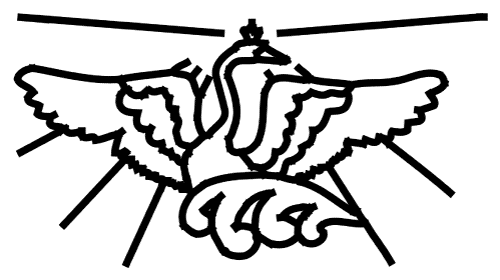 Туристическая компания «Белый Лебедь»тел. +7(495) 505-13-45, +7(495) 978-68-53info@beliylebed.ru   www.beliylebed.ruДаты заездов: ежедневноДлительность1-мест.2-мест.3-мест.Даты заездов: ежедневноДлительностьStandartStandartStandartДаты заездов: ежедневноДлительностьЗавтракЗавтракЗавтракС 23.01.24 по 29.01.20243н.1260312300